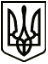 МЕНСЬКА  МІСЬКА  РАДАРОЗПОРЯДЖЕННЯВід 14 березня 2022 року	м.Мена	№  80Про організацію вилову риби для забезпечення потреб населення та створення продовольчого резерву в умовах воєнного стануВраховуючи введений на території держави воєнний стан, ускладнене сполучення та неможливість підвозу продуктів харчування і корму для тварин, відповідно до Закону України «Про правовий режим воєнного стану» та з метою забезпечення потреб для жителів Менської міської територіальної громади, потреб Менського зоопарку та створення продовольчого резерву в умовах воєнного стану, керуючись ст.42 Закону України «Про місцеве самоврядування в Україні»Директору КП «Архітектурно-планувальний центр» Менської міської ради В.А.Квашуку:організуватина території населених пунктів Менської міської територіальної громади (далі- громади) вилов риби у водоймах, що розташовані в її межах;дозволити в період до 14 квітня 2022 року вилов риби на водних об’єктах розташованих на території Менської міської територіальної громади;сформувати персональні списки рибалок, які будуть задіяні на організації відлову риби для забезпечення потреб населення та створення продовольчого резерву в умовах воєнного стану;організувати процес реалізації та переробки виловленої рибної продукції;подати на затвердження граничні ціни на виловлену рибу, яка буде реалізовуватися для потреб населення;забезпечити ведення обліку виловленої риби та організації процесу зі створення продовольчого резерву.Контроль за виконанням рішення покласти на першого заступника міського голови О.Л.Неберу.Міський голова	Геннадій ПРИМАКОВ